16 Μαρτίου, 2023ΔΕΛΤΙΟ ΤΥΠΟΥΚΕΝΕΣ ΘΕΣΕΙΣ ΕΡΓΑΣΙΑΣ: 4ο ΤΡΙΜΗΝΟ 2022Ποσοστό Κενών Θέσεων 1,9%O αριθμός των Κενών Θέσεων Εργασίας το 4ο τρίμηνο του 2022 ανήλθε στις 7.821. Ο αριθμός των κενών θέσεων εργασίας μειώθηκε κατά 1.822 (-18,9%) σε σχέση με το αντίστοιχο τρίμηνο του προηγούμενου έτους που ήταν 9.643. Σε σχέση με το 3ο τρίμηνο του 2022 παρατηρήθηκε μείωση 1.353 θέσεων (-14,7%). (Πίνακας 1)Το συνολικό ποσοστό των κενών θέσεων το 4ο τρίμηνο του 2022 ήταν 1,9%, ενώ το προηγούμενο τρίμηνο και το αντίστοιχο τρίμηνο του 2021 ήταν 2,2% και 2,4% αντίστοιχα. Τα μεγαλύτερα ποσοστά κενών θέσεων το 4ο τρίμηνο του 2022 παρατηρούνται στους Τομείς των Δραστηριοτήτων Υπηρεσιών Παροχής Καταλύματος και Υπηρεσιών Εστίασης (3,0%), Παροχής Νερού, Επεξεργασίας Λυμάτων, Διαχείρισης Αποβλήτων και Δραστηριοτήτων Εξυγίανσης (2,9%) και ακολουθούν οι Τομείς των Χρηματοπιστωτικών και Ασφαλιστικών Δραστηριοτήτων, Διοικητικών και Υποστηρικτικών Δραστηριοτήτων και Εκπαίδευσης με το ίδιο ποσοστό (2,5%). (Πίνακας 2) 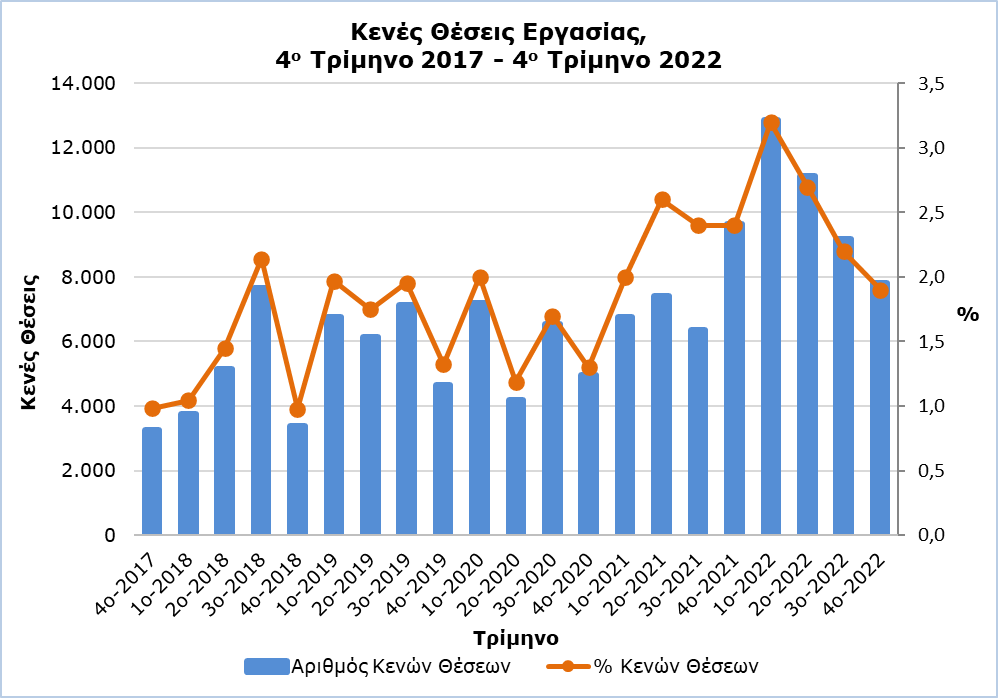 n.a.: Μη εφαρμόσιμο/Δεν ισχύειΜΕΘΟΔΟΛΟΓΙΚΕΣ ΠΛΗΡΟΦΟΡΙΕΣΟρισμοίΚενή θέση εργασίας είναι η αμειβόμενη θέση που είτε δημιουργήθηκε πρόσφατα, είτε δεν έχει καταληφθεί ή πρόκειται να κενωθεί, και για την οποία ο εργοδότης αναλαμβάνει ενεργό δράση για να βρει υποψήφιο εκτός της οικείας επιχείρησης και προτίθεται να την πληρώσει είτε άμεσα είτε εντός καθορισμένου χρόνου.Ποσοστό κενών θέσεων είναι το ποσοστό των κενών θέσεων ως προς το σύνολο των υπαλλήλων και των κενών θέσεων.Κάλυψη στοιχείωνΗ έρευνα καλύπτει επιχειρήσεις με 1 ή περισσότερα άτομα που κατατάσσονται σε όλους τους τομείς οικονομικών δραστηριοτήτων με βάση το Σύστημα Ταξινόμησης Οικονομικών Δραστηριοτήτων NACE Αναθ. 2 της Ευρωπαϊκής Ένωσης, εκτός των Τομέων Α (Γεωργία, Δασοκομία και Αλιεία), T (Δραστηριότητες Νοικοκυριών ως Εργοδοτών· μη Διαφοροποιημένες δραστηριότητες νοικοκυριών, που αφορούν την παραγωγή αγαθών και υπηρεσιών για ιδία χρήση) και U (Δραστηριότητες Ετερόδικων Οργανισμών και Φορέων).Συλλογή στοιχείωνΗ συλλογή των στοιχείων γίνεται με τηλεφωνική έρευνα στις επιχειρήσεις, που διεξάγεται σε τριμηνιαία βάση.Για περισσότερες πληροφορίες: Πύλη Στατιστικής Υπηρεσίας, υπόθεμα Αγορά ΕργασίαςCYSTAT-DB (Βάση Δεδομένων)Προκαθορισμένοι Πίνακες (Excel)Μεθοδολογικές ΠληροφορίεςΟι Προκαθορισμένοι Πίνακες σε μορφή Excel περιλαμβάνουν στοιχεία μέχρι και το 4ο Τρίμηνο του 2021. Για τα στοιχεία από το 1ο Τρίμηνο 2022 και μετά η ενημέρωση γίνεται μόνο στη Βάση Δεδομένων CYSTAT-DB.Επικοινωνία Μαρία Κκουσιή: Τηλ:+357-22602235, Ηλ. Ταχ.: mkkoushi@cystat.mof.gov.cy  Πίνακας 1Πίνακας 1Πίνακας 1Πίνακας 1Πίνακας 1Πίνακας 1Πίνακας 1Πίνακας 1Nace Αναθ.2Οικονομική ΔραστηριότηταΑριθμός Κενών ΘέσεωνΑριθμός Κενών ΘέσεωνΑριθμός Κενών Θέσεων% Μεταβολή% Μεταβολή% ΜεταβολήNace Αναθ.2Οικονομική ΔραστηριότηταΤ4 2021Τ3 2022Τ4   2022 Τ4 2022/ Τ3 2022      Τ4 2022/2021Τ4 2022/2021BΟρυχεία και Λατομεία3310233,3233,3233,3CΜεταποίηση1.071586471-19,6-56,0-56,0DΠαροχή Ηλεκτρικού Ρεύματος, Φυσικού Αερίου, Ατμού και Κλιματισμού0432700,0n.a.n.a.EΠαροχή Νερού, Επεξεργασία Λυμάτων, Διαχείριση Αποβλήτων και Δραστηριότητες Εξυγίανσης3411493-18,4173,5173,5FΚατασκευές3743373534,7-5,6-5,6GΧονδρικό και Λιανικό Εμπόριο, Επισκευή Μηχανοκίνητων Οχημάτων και Μοτοσικλετών2.2771.3931.158-16,9-49,1-49,1HΜεταφορά και Αποθήκευση251801340-57,635,535,5IΔραστηριότητες Υπηρεσιών Παροχής Καταλύματος και Υπηρεσιών Εστίασης1.5412.4461.415-42,2-8,2-8,2JΕνημέρωση και Επικοινωνία585394234-40,6-60,0-60,0KΧρηματοπιστωτικές και Ασφαλιστικές Δραστηριότητες32441351524,759,059,0LΔιαχείριση Ακίνητης Περιουσίας22458-82,2-63,6-63,6MΕπαγγελματικές, Επιστημονικές και Τεχνικές Δραστηριότητες857823736-10,6-14,1-14,1NΔιοικητικές και Υποστηρικτικές Δραστηριότητες36930340834,710,610,6OΔημόσια Διοίκηση και Άμυνα, Υποχρεωτική Κοινωνική Ασφάλιση67145272760,88,38,3PΕκπαίδευση65347684978,430,030,0QΔραστηριότητες Σχετικές με την Ανθρώπινη Υγεία και την Κοινωνική Μέριμνα434340304-10,6-30,0-30,0RΤέχνες, Διασκέδαση και Ψυχαγωγία101638027,0-20,8-20,8SΆλλες Δραστηριότητες Παροχής Υπηρεσιών7618188-51,415,815,8Σύνολο9.6439.1747.821-14,7-18,9-18,9Πίνακας 2Πίνακας 2Πίνακας 2Πίνακας 2Πίνακας 2Nace   Αναθ.2Οικονομική ΔραστηριότηταΠοσοστό Κενών Θέσεων(%)Ποσοστό Κενών Θέσεων(%)Ποσοστό Κενών Θέσεων(%)Nace   Αναθ.2Οικονομική ΔραστηριότηταΤ4 2021   Τ3 2022Τ4 2022BΟρυχεία και Λατομεία0,70,61,9CΜεταποίηση3,01,61,3DΠαροχή Ηλεκτρικού Ρεύματος, Φυσικού Αερίου, Ατμού και Κλιματισμού0,00,32,0EΠαροχή Νερού, Επεξεργασία Λυμάτων, Διαχείριση Αποβλήτων και Δραστηριότητες Εξυγίανσης1,13,52,9FΚατασκευές1,10,90,9GΧονδρικό και Λιανικό Εμπόριο, Επισκευή Μηχανοκίνητων Οχημάτων και Μοτοσικλετών3,11,91,6HΜεταφορά και Αποθήκευση1,54,52,0IΔραστηριότητες Υπηρεσιών Παροχής Καταλύματος και Υπηρεσιών Εστίασης3,34,63,0JΕνημέρωση και Επικοινωνία4,22,71,6KΧρηματοπιστωτικές και Ασφαλιστικές Δραστηριότητες1,52,02,5LΔιαχείριση Ακίνητης Περιουσίας0,71,40,2MΕπαγγελματικές, Επιστημονικές και Τεχνικές Δραστηριότητες2,52,32,1NΔιοικητικές και Υποστηρικτικές Δραστηριότητες2,81,92,5OΔημόσια Διοίκηση και Άμυνα, Υποχρεωτική Κοινωνική Ασφάλιση2,11,52,3PΕκπαίδευση2,01,52,5QΔραστηριότητες Σχετικές με την Ανθρώπινη Υγεία και την Κοινωνική Μέριμνα2,11,51,3RΤέχνες, Διασκέδαση και Ψυχαγωγία1,50,91,1SΆλλες Δραστηριότητες Παροχής Υπηρεσιών0,71,60,8Σύνολο2,42,21,9